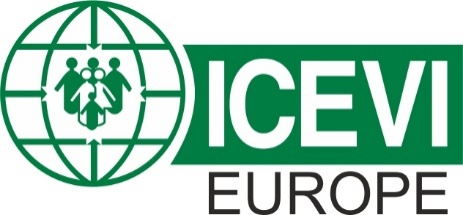 ICEVI-Europe Professional interest group, Early InterventionConference:The development of social and emotional skills in young children with visual impairments23 - 24th April 2020Conference rooms ‘De Blauwput’   Martelarenlaan 11a B-3010 Leuven, BelgiumOFFICIAL ABSTRACT FORM1. 	Lead Presenter (contact person for all communication)	Title (Prof., Dr., Mr., Ms., Mrs.):		First Name and Surname:	Centre/Institute: 	Position: 	Street Address and City/Region: 	Country and Postal/Zip Code: 	Home and Work Telephone numbers: 	Email: 2. 	Co-presenters (if more than two presenters, please add additional information) *	Title (Prof., Dr., Mr., Ms., Mrs.): 		First Name and Surname: 	Centre/Institute: 	Position: 	Street Address and City/Region: 	Country and Postal/Zip Code: 	Home and Work Telephone numbers: 	Email:	 *Only include those presenters who are attending the conference3. 	If the Lead Presenter is not the key person for communication, please provide details of the contact person:When completing the following sections, please select the option of your choice by placing an ‘X’ between the square brackets.4. 		Type of presentation (please select)	[  ] 4.1 Paper Presentation (Lecture)		[  ] 4.2 Interactive Workshop Presentation					[  ] 4.3 Poster Presentation5.		Has this presentation or paper been presented elsewhere?		[  ] Yes		[  ] No 6. 	Title for Presentation (in 25 words or less)…7.		Please write your Abstract below (Written in English, in 250 words or less)…Data Protection Statement & Personality / Image RightsBy filling out the official abstract form, the participant gives consent that ICEVI-Europe can process the data provided within the framework of the conference and allow photographs to be made during the conference. This includes, unless registered participants object, all handling needed for the applicant’s participation at the event and for the drafting of a list of participants which will be distributed at the conference, and placing photographs in the picture gallery of the conference website, or selecting some for articles on the conference in the ICEVI-Europe newsletter publication.Right of access: applicants have a right to access and ask for changing or deleting their personal data, which will be kept by ICEVI-Europe.Please email this completed Official Abstract Form by March 1 2020 to:Kathleen VandermaelenE-mail:  kathleen.vandermaele@ganspoel.be